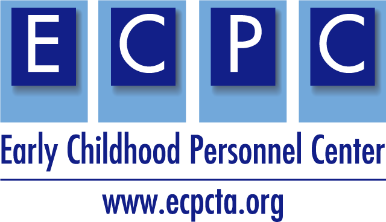 Name: 							ECPC Materials Checklist for Higher Education FacultyECPC Materials Checklist for Higher Education FacultyAll you useECPC Curriculum Planning Tool (EI/ECSE standards, DEC RPs, ECE standards, Cross-Disciplinary Competencies)ECPC Curriculum Planning Tool (EI/ECSE standards, DEC RPs, ECE standards, Cross-Disciplinary Competencies)ECPC Curriculum Planning Tool (EI/ECSE standards, DEC RPs, ECE standards, Cross-Disciplinary Competencies), Zero to Three, and Infant Mental Health competencies)ECPC Curriculum Planning Tool (EI/ECSE standards, DEC RPs, ECE standards, Cross-Disciplinary Competencies), Zero to Three, and Infant Mental Health competencies)ECPC Adult Learning Planning Tool or ECPC Adult Learning Planning Tool with ExamplesECPC Adult Learning Planning Tool or ECPC Adult Learning Planning Tool with ExamplesECPC Program of Study Self-Assessment ChecklistECPC Program of Study Self-Assessment ChecklistECPC Syllabi Checklist ECPC Syllabi Checklist Cross-Disciplinary CompetenciesCross-Disciplinary CompetenciesCross-Disciplinary User GuideCross-Disciplinary User GuideCase Study Maria - ProfessionalismCase Study Maria - ProfessionalismCase Study Aiden - Coordination CollaborationCase Study Aiden - Coordination CollaborationCase Study Antonia - Family-Centered PracticeCase Study Antonia - Family-Centered PracticeCase Study Robert - Evidence-Based InterventionCase Study Robert - Evidence-Based InterventionCrosswalk of the EI/ECSE Standards (2020) with DEC RPs (2014)Crosswalk of the EI/ECSE Standards (2020) with DEC RPs (2014)Crosswalk of the EI/ECSE (2020) and ECE Standards (2020)Crosswalk of the EI/ECSE (2020) and ECE Standards (2020)EI/ECSE Standards Curriculum Modules – Please share Module/tools used – select all that applyEI/ECSE Standards Curriculum Modules – Please share Module/tools used – select all that applyTopicsTopicsSample Syllabi Sample Syllabi Learning ActivitiesLearning ActivitiesPracticum Application (*new)Practicum Application (*new)Case Study (*new)Case Study (*new)PD GuidesPD GuidesMultimedia IllustrationsMultimedia IllustrationsResourcesWebsitesLearning ModulesGlossaryReferencesResourcesWebsitesLearning ModulesGlossaryReferencesE-Learning Lessons and VideosE-Learning Lessons and VideosVideo Library (*new)Video Library (*new)Briefs ChecklistsChecklistsLeadership BriefLeadership Practices ChecklistLeadership Practices ChecklistRecruitment and Retention BriefCore Elements of Technical Assistance ChecklistCore Elements of Technical Assistance Checklist In-Service Brief Overview Faculty Checklist Partnering with Families Faculty Checklist Partnering with FamiliesPre-Service Brief Overview ECPC TA Brief Overview